 Smart Kids, Inc.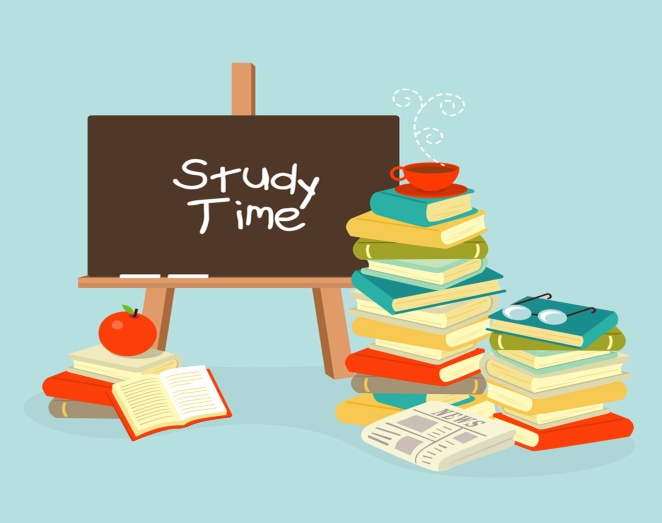                                                                        11520 St. Charles Rock Road, Suite 102Bridgeton, MO 63044P: 314-884-1486F: 314-455-3746https://www.smartkidsinc.orgCLERICAL CLERKAvailability:   Volunteer position is part time and here are the available slots: Monday, Wednesday, and Friday:  9:00 AM – 12:00 PM.Monday, Wednesday, and Friday:  1:00 PM – 5:00 PMTuesday, Thursday: 9:00 AM – 12:00 PMTuesday, Thursday: 1:00 PM – 5:00 PMJob Purpose: Assist in the Clerical Department with the day to day operations for Smart Kids, Inc.Responsibilities: The Clerical Clerk performs a wide range of duties including some or all of the following:Types, utilizing a computer keyboard and word processing software, and edits a variety of documents, creates spreadsheets, and word documents for multiple files. Answering the phone and making phone callsAssisting in various projects/events Printing, collecting, and filing documentsStuffing and addressing envelopesAssisting with grants and fundraiser clerical side of eventsTo apply for this position, please fill out the online application at www.smartkidsinc.org. Once there, please look for the Volunteer Tab (in the upper right hand corner). FOLLOW US on our social media pages: www.facebook.com/smartkidsinc, www.twitter.com/smartkidsinc, & www.instagram.com/smartkidsinc P: (314) 884-1486               www.smartkikdsinc.org